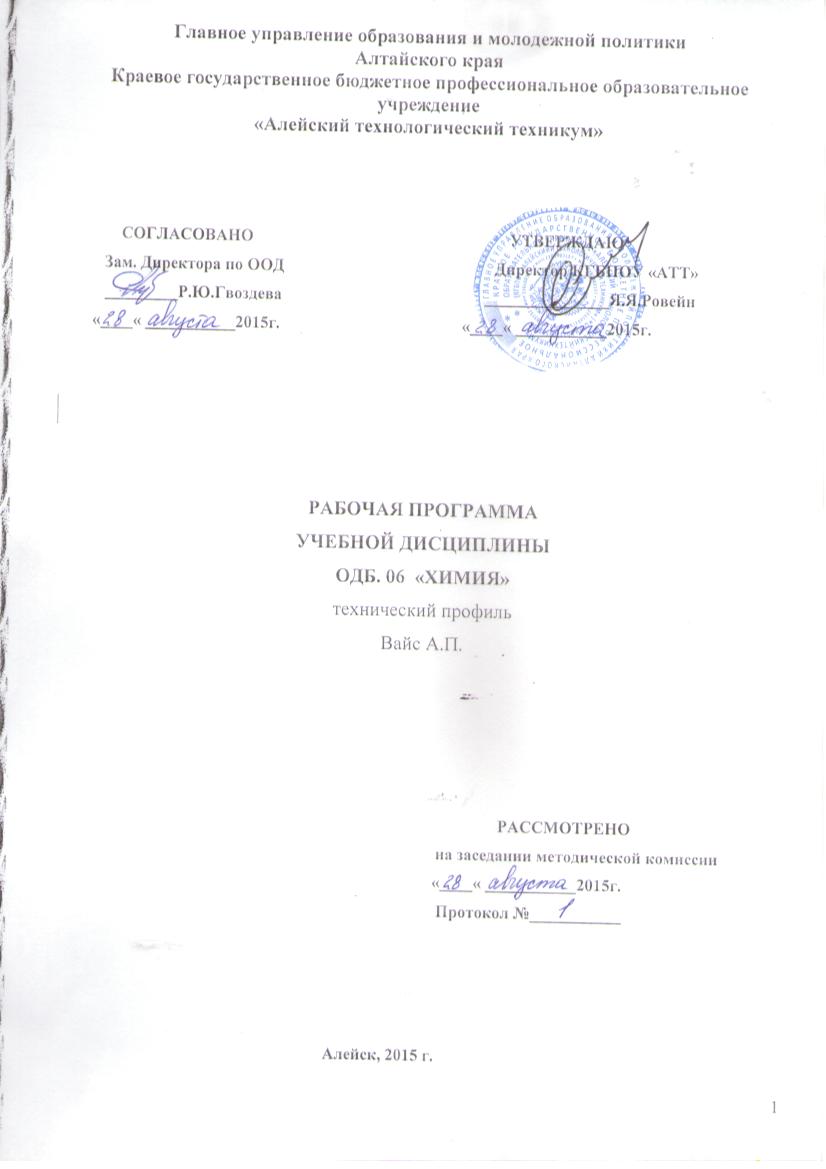 .Организация-разработчик: КГБ ПОУ «Алейский технологический техникум»Составитель:  Вайс А.П. преподаватель химии первой квалификационной категории.СОДЕРЖАНИЕРАБОЧАЯ ПРОГРАММА УЧЕБНОЙ ДИСЦИПЛИНЫ:ОДБ.06 ХИМИЯПрограмма учебной дисциплины «Химия» разработана на основе Федерального государственного образовательного стандарта среднего (полного) общего образования, федерального базисного учебного плана и примерной программы учебной дисциплины «Химия», одобренной Департаментом государственной политики и нормативно-правового регулирования в сфере Минобрнауки России 16.04.2008года  Федерального государственного образовательного стандарта среднего  профессионального образования (далее СПО), а также Приказа Министерства образования и науки РФ от 03июня2011г №1994 «О внесении изменений в федеральный базисный план и примерные учебные планы для образовательных учреждений Российской Федерации, реализующих программы общего образования, утвержденные Приказом Министерства образования Российской Федерации  от 9марта 2004г. №8312 по профессии 110800.02  «Тракторист-машинист сельскохозяйственного производства»08.01.08. «Мастер отделочных строительных работ»150709.02. «Сварщик (электросварочные и газосварочные работы)».Пояснительная запискарабочей программы учебной дисциплины «Химия»Содержание образовательной области «Химия» является основой для формирования важных мировоззренческих идей, таких, как: материальное единство веществ природы; единство природы химических связей и способов их преобразования при химических превращениях, обусловленность свойств веществ их составом и строением; познаваемость сущности химических превращений современными научными методами.На материале данной образовательной области у учащихся формируются представления о химии как производительной силе обществ, об основных проблемах химизации народного хозяйства, о роли  химии в решении экологических и экономических проблем, а также проблем сбережения природных ресурсов, сырья, создания прогрессивных малоотходных технологий. Тем самым обеспечиваются условия для осуществления политехнического образования учащихся, подготовки их к труду, для формирования гуманистических и экологических представлений.Усвоение обучающимися обязательного минимума химических знаний является одним из условий выработки у них культуры мышления и  поведения, разумного отношения к себе, людям, окружающей среде.В базисном учебном плане образовательная область «Химия» является одной из составляющих его федерального компонента, в содержании которого выделены курсы общекультурного и общегосударственного значения.Систематический курс химии для среднего профессионального образования состоит из разделов:1. Органическая химия;2. Общеобразовательный курс химии.Содержание химического образования составляют три блока:1. Вещество;2. Химическая реакция;3. Познание и применение веществ и химических реакций человеком.В процессе изучения по данной программе используются:-элементы уровня дифференциации при проведении контроля или зачета;-при организации самостоятельных работ применяется бригадная форма работ;-предусмотрена самостоятельность учащихся работой с книгой, учебником, а также составление рефератов, докладов и т.п.-дидактические игры, нестандартная форма проведения уроков;-показ кино, видео, опытов по химическим темам.Данная учебная программа  курса химии составлена для учащихся по профессии «тракторист-машинист сельскохозяйственного производства». Программой курса предлагается изучение минимального базового ядра химического образования, являющегося составной частью общего среднего образования. Программа  предусматривает наряду с реализацией основных целей и задач общего образования, создание теоретической базы общетехнической и специальной профессиональной подготовки учащихся. В программе наряду с базовым компонентом курса химии представлен профессионально значимый компонент. Профессионально значимый компонент реализуется при индивидуальной самостоятельной работе обучающихся (написание рефератов, подготовка сообщений, защита проектов), в процессе учебной деятельности под руководством преподавателя (выполнение химического эксперимента – лабораторных опытов и практических работ, решение практико – ориентированных расчетных задач и т. д.). в программе теоретические сведения дополняются  демонстрациями, лабораторными опытами и практическими работами.При изучении химии значительное место отводится химическому эксперименту. Он открывает возможность формировать у обучающихся специальные предметные умения работать с веществами, выполнять простые химические опыты, учит безопасному и экологически грамотному обращению с веществами, материалами и процессами в быту и на производстве.Программа содержит тематику рефератов для организации самостоятельной деятельности обучающихся. В процессе изучения химии важно формировать информационную компетентность обучающихся. Поэтому при организации самостоятельной работы необходимо акцентировать внимание обучающихся на поиске информации в средствах масс – медиа, Интернете, в учебной и специальной литературе с соответствующим оформлением и представлением результатов.Реализация дедуктивного подхода к изучению химии способствует развитию таких логических операций мышления, как анализ и синтез, обобщение и конкретизация, сравнение и аналогия, систематизация и классификация и др. Программа разработана в соответствии с «Рекомендациями по реализации образовательной программы среднего (полного) общего образования в образовательных учреждениях начального профессионального и среднего профессионального образования в соответствии с федеральным базисным учебным планом и примерными учебными планами для образовательных учреждений Российской Федерации, реализующих программы общего образования» (письмо Департамента государственной политики и нормативно – правового регулирования в сфере образования Минобрнауки России от 29.05.2007 №03-1180). Рекомендовано Экспертным советом по профессиональному образованию Протокол 24/1 от 27 марта 2008 г. и Приказа Минобразования России от 05.03.2004 N 1089 (ред. от 31.01.2012) "Об утверждении федерального компонента государственных образовательных стандартов начального общего, основного общего и среднего (полного) общего образования" Изменения в рабочей программеРезервное время (5часов), имеющиеся в примерной программе, распределены для более углубленного изучения следующих тем:- « Вода. Растворы. Электролитическая диссоциация» - 1час.- «Химические реакции» - 1час.- «Углеводороды и их природные источники» - 1час.- «Азотсодержащие органические соединения. Полимеры» - 2часа.1. ПАСПОРТ РАБОЧЕЙ ПРОГРАММЫ УЧЕБНОЙ ДИСЦИПЛИНЫ  «Химия»1.1 Область применения рабочей программыРабочая программа учебной дисциплины «Химия» является частью основной профессиональной образовательной программы учреждения КГБПОУ «Алейский технологический техникум» в соответствии с ФГОС  для профессий и специальностей технического и социально-экономического профилей.1.2 Место дисциплины в структуре основной профессиональной программы:Дисциплина входит в общеобразовательный цикл.  1.3 Цели и задачи дисциплины:освоение знаний о химической составляющей естественно-научной картины мира, важнейших химических понятиях, законах и теориях;овладение умениями применять полученные знания для объяснения разнообразных химических явлений и свойств веществ, оценки роли химии в развитии современных технологий и получении новых материалов;развитие познавательных интересов и интеллектуальных способностей в процессе самостоятельного приобретения химических знаний с использованием различных источников информации, в том числе компьютерных;воспитание убежденности позитивной роли химии в жизни современного общества, необходимости химически грамотного отношения к собственному здоровью и окружающей среде;применение полученных знаний и умений для безопасного использования веществ и материалов в быту, на производстве и в сельском хозяйстве, для решения практических задач в повседневной жизни, для предупреждения явлений, наносящих вред здоровью человека и окружающей среде.В результате освоения дисциплины обучающийся должен уметь: - называть: изученные вещества по тривиальной или международной номенклатуре; - определять: валентность и степень окисления химических элементов, тип химической связи в соединениях, заряд иона, характер среды в водных растворах неорганических и органических соединений, окислитель и восстановитель, принадлежность веществ к разным классам неорганических и органических соединений; - характеризовать: элементы малых периодов по их положению в Периодической системе Д.И. Менделеева; общие химические свойства металлов, неметаллов, основных классов неорганических и органических соединений; строение и химические свойства изученных неорганических и органических соединений; - объяснять: зависимость свойств веществ от их состава и строения, природу химической связи (ионной ковалентной, металлической и водородной), зависимость скорости химической реакции и положение химического равновесия от различных факторов; - выполнять химический эксперимент: по распознаванию важнейших неорганических и органических соединений; - проводить: самостоятельный поиск химической информации с использованием различных источников (научно-популярных изданий, компьютерных баз данных, ресурсов Интернета); использовать компьютерные технологии для обработки и передачи химической информации и ее представления в различных формах; - связывать: изученный материал со своей профессиональной деятельностью. В результате освоения дисциплины обучающийся должен знать: - важнейшие химические понятия: вещество, химический элемент, атом, молекула, относительные атомная и молекулярная массы, ион, аллотропия, изотопы, химическая связь, электроотрицательность, валентность, степень окисления, моль, молярная масса, молярный объем газообразных веществ, вещества молекулярного и немолекулярного строения, растворы,  электролит и неэлектролит, электролитическая диссоциация, окислитель и восстановитель, окисление и восстановление, тепловой эффект реакции, скорость химической реакции, катализ, химическое равновесие, углеродный скелет, функциональная группа, изомерия, гомология; - основные законы химии: сохранения массы веществ, постоянства состава веществ, Периодический закон Д.И. Менделеева; - основные теории химии; химической связи, электролитической диссоциации, строения органических и неорганических соединений; - важнейшие вещества и материалы: важнейшие металлы и сплавы; серная, соляная, азотная и уксусная кислоты; благородные газы, водород, кислород, галогены, щелочные металлы; основные, кислотные и амфотерные оксиды и гидроксиды, щелочи, углекислый и угарный газы, сернистый газ, аммиак, вода, природный газ, метан, этан, этилен, ацетилен, хлорид натрия, карбонат и гидрокарбонат натрия, карбонат и фосфат кальция, бензол, метанол и этанол, сложные эфиры, жиры, мыла, моносахариды (глюкоза), дисахариды (сахароза), полисахариды (крахмал и целлюлоза), анилин, аминокислоты, белки, искусственные и синтетические волокна, каучуки, пластмассы.1.4. Количество часов на освоение дисциплины: максимальной учебной нагрузки обучающегося _117___ часов, в том числе:обязательной аудиторной учебной нагрузки обучающегося _78__ часов;самостоятельной работы обучающегося _38___ часов;консультации ____10____часов.2.СТРУКТУРА И СОДЕРЖАНИЕ УЧЕБНОЙ ДИСЦИПЛИНЫ2.1. Объем учебной дисциплины и виды учебной работы.2.2  ТЕМАТИЧЕСКИЙ ПЛАНСОДЕРЖАНИЕ УЧЕБНОЙ ДИСЦИПЛИНЫВведениеНаучные методы познания веществ и химических явлений. Роль эксперимента и теории в химии. Моделирование химических процессов.1. ОБЩАЯ И НЕОРГАНИЧЕСКАЯ ХИМИЯ1.1. Основные понятия и законы химииОсновные понятия химии. Вещество. Атом. Молекула. Химический элемент. Аллотропия. Простые и сложные вещества. Качественный и количественный состав веществ. Химические знаки и формулы. Относительные атомная и молекулярная массы. Количество вещества.Основные законы химии. Стехиометрия. Закон сохранения массы веществ. Закон постоянства состава веществ молекулярной структуры. Закон Авогадро и следствия их него.Расчетные задачи на нахождение относительной молекулярной массы, определение массовой доли химических элементов в сложном веществе.Демонстрации. Модели атомов химических элементов. Модели молекул простых и сложных веществ (шаростержневые и Стюарта–Бриглеба). Коллекция простых и сложных веществ. Некоторые вещества количеством 1 моль. Модель молярного объема газов. Аллотропия фосфора, кислорода, олова.Профильные и профессионально значимые элементы содержания. Аллотропные модификации углерода (алмаз, графит), кислорода (кислород, озон), олова (серое и белое олово). Понятие о химической технологии, биотехнологии и нанотехнологии.1.2. Периодический закон и Периодическая система химических элементов Д.И. Менделеева и строение атомаПериодический закон Д.И. Менделеева. Открытие Д.И. Менделеевым Периодического закона. Периодический закон в формулировке Д.И. Менделеева.Периодическая таблица химических элементов – графическое отображение периодического закона. Структура периодической таблицы: периоды (малые и большие), группы (главная и побочная).Строение атома и периодический закон Д.И. Менделеева. Атом – сложная частица. Ядро (протоны и нейтроны) и электронная оболочка. Изотопы. Строение электронных оболочек атомов элементов малых периодов. Особенности строения электронных оболочек атомов элементов больших периодов (переходных элементов). Понятие об орбиталях. s-, р- и d-Орбитали. Электронные конфигурации атомов химических элементов.Современная формулировка периодического закона. Значение периодического закона и периодической системы химических элементов Д.И. Менделеева для развития науки и понимания химической картины мира.Демонстрации. Различные формы Периодической системы химических элементов Д.И. Менделеева. Динамические таблицы для моделирования Периодической системы. Электризация тел и их взаимодействие.Лабораторные опыты. Моделирование построения Периодической таблицы химических элементов.Профильные и профессионально значимые элементы содержания. Радиоактивность. Использование радиоактивных изотопов в технических целях. Рентгеновское излучение и его использование в технике и медицине. Моделирование как метод прогнозирования ситуации на производстве.1.3. Строение веществаИонная химическая связь. Катионы, их образование из атомов в результате процесса окисления. Анионы, их образование из атомов в результате процесса восстановления. Ионная связь, как связь между катионами и анионами за счет электростатического притяжения. Классификация ионов: по составу, знаку заряда, наличию гидратной оболочки. Ионные кристаллические решетки. Свойства веществ с ионным типом кристаллической решетки.Ковалентная химическая связь. Механизм образования ковалентной связи (обменный и донорно-акцепторный). Электроотрицательность. Ковалентные полярная и неполярная связи. Кратность ковалентной связи. Молекулярные и атомные кристаллические решетки. Свойства веществ с молекулярными и атомными кристаллическими решетками.Металлическая связь. Металлическая кристаллическая решетка и металлическая химическая связь. Физические свойства металлов.Агрегатные состояния веществ и водородная связь. Твердое, жидкое и газообразное состояния веществ. Переход вещества из одного агрегатного состояния в другое. Водородная связь.Чистые вещества и смеси. Понятие о смеси веществ. Гомогенные и гетерогенные смеси. Состав смесей: объемная и массовая доли компонентов смеси, массовая доля примесей.Дисперсные системы. Понятие о дисперсной системе. Дисперсная фаза и дисперсионная среда. Классификация дисперсных систем. Понятие о коллоидных системах.Демонстрации. Модель кристаллической решетки хлорида натрия. Образцы минералов с ионной кристаллической решеткой: кальцита, галита. Модели кристаллических решеток «сухого льда» (или иода), алмаза, графита (или кварца). Приборы на жидких кристаллах. Образцы различных дисперсных систем: эмульсий, суспензий, аэрозолей, гелей и золей. Коагуляция. Синерезис. Эффект Тиндаля.Лабораторные опыты. Приготовление суспензии карбоната кальция в воде. Получение эмульсии моторного масла. Ознакомление со свойствами дисперсных систем.Профильные и профессионально значимые элементы содержания. Полярность связи и полярность молекулы. Конденсация. Текучесть. Возгонка. Кристаллизация. Сублимация и десублимация. Аномалии физических свойств воды. Жидкие кристаллы. Минералы и горные породы как природные смеси. Эмульсии и суспензии. Золи (в том числе аэрозоли) и гели. Коагуляция. Синерезис.1.4. Вода. Растворы. Электролитическая диссоциацияВода. Растворы. Растворение. Вода как растворитель. Растворимость веществ. Насыщенные, ненасыщенные, пересыщенные растворы. Зависимость растворимости газов, жидкостей и твердых веществ от различных факторов.Массовая доля растворенного вещества.Электролитическая диссоциация. Электролиты и неэлектролиты. Электролитическая диссоциация. Механизмы электролитической диссоциации для веществ с различными типами химической связи. Гидратированные и негидратированные ионы. Степень электролитической диссоциации. Сильные и слабые электролиты. Основные положения теории электролитической диссоциации. Кислоты, основания и соли как электролиты.Демонстрации. Растворимость веществ в воде. Собирание газов методом вытеснения воды. Растворение в воде серной кислоты и солей аммония. Образцы кристаллогидратов. Изготовление гипсовой повязки. Испытание растворов электролитов и неэлектролитов на предмет диссоциации. Зависимость степени электролитической диссоциации уксусной кислоты от разбавления раствора. Движение окрашенных ионов в электрическом поле. Приготовление жесткой воды и устранение ее жесткости. Иониты. Образцы минеральных вод различного назначения.Практическая работа. Приготовление раствора заданной концентрации.Профильные и профессионально-значимые элементы содержания. Растворение как физико-химический процесс. Тепловые эффекты при растворении. Кристаллогидраты. Решение задач на массовую долю растворенного вещества. Применение воды в технических целях. Жесткость воды и способы ее устранения. Минеральные воды.1.5. Классификация неорганических соединений и их свойстваКислоты и их свойства. Кислоты как электролиты, их классификация по различным признакам. Химические свойства кислот в свете теории электролитической диссоциации. Особенности взаимодействия концентрированной серной и азотной кислот с металлами. Основные способы получения кислоты.Основания и их свойства. Основания как электролиты, их классификация по различным признакам. Химические свойства оснований в свете теории электролитической диссоциации. Разложение нерастворимых в воде оснований. Основные способы получения оснований.Соли и их свойства. Соли как электролиты. Соли средние, кислые и оснóвные. Химически свойства солей в свете теории электролитической диссоциации. Способы получения солей.Гидролиз солей.Оксиды и их свойства. Солеобразующие и несолеобразующие оксиды. Основные, амфотерные и кислотные оксиды. Зависимость характера оксида от степени окисления образующего его металла. Химические свойства оксидов. Получение оксидов.Демонстрации. Взаимодействие азотной и концентрированной серной кислот с металлами. Горение фосфора и растворение продукта горения в воде. Получение и свойства амфотерного гидроксида. Необратимый гидролиз карбида кальция. Обратимый гидролиз солей различного типа.Лабораторные опыты. Испытание растворов кислот индикаторами. Взаимодействие металлов с кислотами. Взаимодействие кислот с оксидами металлов. Взаимодействие кислот с основаниями. Взаимодействие кислот с солями.Испытание растворов щелочей индикаторами. Взаимодействие щелочей с солями. Разложение нерастворимых оснований.Взаимодействие солей с металлами. Взаимодействие солей друг с другом. Гидролиз солей различного типа.Профильные и профессионально значимые элементы содержания. Правила разбавления серной кислоты. Использование серной кислоты в промышленности. Едкие щелочи, их использование в промышленности. Гашеная и негашеная известь, ее применение в строительстве. Гипс и алебастр, гипсование.Понятие о рН раствора. Кислотная, щелочная, нейтральная среды растворов.1.6. Химические реакцииКлассификация химических реакций. Реакции соединения, разложения, замещения, обмена. Каталитические реакции. Обратимые и необратимые реакции. Гомогенные и гетерогенные реакции. Экзотермические и эндотермические реакции. Тепловой эффект химических реакций. Термохимические уравнения.Окислительно-восстановительные реакции. Степень окисления. Окислитель и восстановление. Восстановитель и окисление. Метод электронного баланса для составления уравнений окислительно-восстановительных реакций.Скорость химических реакций. Понятие о скорости химических реакций. Зависимость скорости химических реакций от различных факторов: природы реагирующих веществ, их концентрации, температуры, поверхности соприкосновения и использования катализаторов.Обратимость химических реакций. Обратимые и необратимые реакции. Химическое равновесие и способы его смещения.Демонстрации. Примеры необратимых реакций, идущих с образованием осадка, газа или воды. Зависимость скорости реакции от природы реагирующих веществ. Взаимодействие растворов серной кислоты с растворами тиосульфата натрия различной концентрации и температуры. Модель кипящего слоя. Зависимость скорости химической реакции от присутствия катализатора на примере разложения пероксида водорода с помощью диоксида марганца и каталазы. Модель электролизера. Модель электролизной ванны для получения алюминия. Модель колонны синтеза аммиака.Лабораторные опыты. Реакция замещения меди железом в растворе медного купороса. Реакции, идущие с образованием осадка, газа или воды. Зависимость скорости взаимодействия соляной кислоты с металлами от их природы. Зависимость скорости взаимодействия цинка с соляной кислотой от ее концентрации. Зависимость скорости взаимодействия оксида меди(II) с серной кислотой от температуры.Профильные и профессионально значимые элементы содержания. Понятие об электролизе. Электролиз расплавов. Электролиз растворов. Электролитическое получение алюминия. Практическое применение электролиза. Гальванопластика. Гальваностегия. Рафинирование цветных металлов.Катализ. Гомогенные и гетерогенные катализаторы. Промоторы. Каталитические яды. Ингибиторы.Производство аммиака: сырье, аппаратура, научные принципы.1.7. Металлы и неметаллыМеталлы. Особенности строения атомов и кристаллов. Физические свойства металлов. Классификация металлов по различным признакам. Химические свойства металлов. Электрохимический ряд напряжений металлов. Металлотермия.Общие способы получения металлов. Понятие о металлургии. Пирометаллургия, гидрометаллургия и электрометаллургия. Сплавы черные и цветные.Неметаллы. Особенности строения атомов. Неметаллы – простые вещества. Зависимость свойств галогенов от их положения в Периодической системе. Окислительные и восстановительные свойства неметаллов в зависимости от их положения в ряду электроотрицательности.Демонстрации. Коллекция металлов. Взаимодействие металлов с неметаллами (железа, цинка и алюминия с серой, алюминия с иодом, сурьмы с хлором, горение железа в хлоре). Горение металлов. Алюминотермия.Коллекция неметаллов. Горение неметаллов (серы, фосфора, угля). Вытеснение менее активных галогенов из растворов их солей более активными галогенами.Модель промышленной установки для производства серной кислоты. Модель печи для обжига известняка. Коллекции продукций силикатной промышленности (стекла, фарфора, фаянса, цемента различных марок и др.)Лабораторные опыты. Закалка и отпуск стали. Ознакомление со структурами серого и белого чугуна. Распознавание руд железа.Практические работы.Получение, собирание и распознавание газов.Решение экспериментальных задач.Профильные и профессионально значимые элементы содержания. Коррозия металлов: химическая и электрохимическая. Зависимость скорости коррозии от условий окружающей среды. Классификация коррозии металлов по различным признакам. Способы защиты металлов от коррозии.Производство чугуна и стали.Получение неметаллов фракционной перегонкой жидкого воздуха и электролизом растворов или расплавов электролитов.Силикатная промышленность. Производство серной кислоты.2. ОРГАНИЧЕСКАЯ ХИМИЯ2.1. Основные понятия органической химии и теория строения органических соединенийПредмет органической химии. Природные, искусственные и синтетические органические вещества. Сравнение органических веществ с неорганическими.Валентность. Химическое строение как порядок соединения атомов в молекулы по валентности.Теория строения органических соединений А.М. Бутлерова. Основные положения теории химического строения. Изомерия и изомеры. Химические формулы и модели молекул в органической химии.Классификация органических веществ. Классификация веществ по строению углеродного скелета и наличию функциональных групп. Гомологи и гомология. Начала номенклатуры IUPAC.Классификация реакций в органической химии. Реакции присоединения (гидрирования, галогенирования, гидрогалогенирования, гидратации). Реакции отщепления (дегидрирования, дегидрогалогенирования, дегидратации). Реакции замещения. Реакции изомеризации.Демонстрации. Модели молекул гомологов и изомеров органических соединений. Качественное обнаружение углерода, водорода и хлора в молекулах органических соединений.Лабораторные опыты. Изготовление моделей молекул органических веществ.Профильные и профессионально значимые элементы содержания. Понятие о субстрате и реагенте. Реакции окисления и восстановления органических веществ. Сравнение классификации соединений и классификации реакций в неорганической и органической химии.2.2. Углеводороды и их природные источникиАлканы. Алканы: гомологический ряд, изомерия и номенклатура алканов. Химические свойства алканов (метана, этана): горение, замещение, разложение, дегидрирование. Применение алканов на основе свойств.Алкены. Этилен, его получение (дегидрированием этана, деполимеризацией полиэтилена). Гомологический ряд, изомерия, номенклатура алкенов. Химические свойства этилена: горение, качественные реакции (обесцвечивание бромной воды и раствора перманганата калия), гидратация, полимеризация. Применение этилена на основе свойств.Диены и каучуки. Понятие о диенах как углеводородах с двумя двойными связями. Сопряженные диены. Химические свойства бутадиена-1,3 и изопрена: обесцвечивание бромной воды и полимеризация в каучуки. Натуральный и синтетические каучуки. Резина.Алкины. Ацетилен. Химические свойства ацетилена: горение, обесцвечивание бромной воды, присоединение хлороводорода и гидратация. Применение ацетилена на основе свойств. Межклассовая изомерия с алкадиенами.Арены. Бензол. Химические свойства бензола: горение, реакции замещения (галогенирование, нитрование). Применение бензола на основе свойств.Природные источники углеводородов. Природный газ: состав, применение в качестве топлива.Нефть. Состав и переработка нефти. Перегонка нефти. Нефтепродукты.Демонстрации. Горение метана, этилена, ацетилена. Отношение метана, этилена, ацетилена и бензола к растворам перманганата калия и бромной воде. Получение этилена реакцией дегидратации этанола, ацетилена – гидролизом карбида кальция. Разложение каучука при нагревании, испытание продуктов разложения на непредельность. Коллекция образцов нефти и нефтепродуктов. Коллекция «Каменный уголь и продукция коксохимического производства».Лабораторные опыты. Ознакомление с коллекцией образцов нефти и продуктов ее переработки. Ознакомление с коллекцией каучуков и образцами изделий из резины.Профильные и профессионально значимые элементы содержания. Правило В.В. Марковникова. Классификация и назначение каучуков. Классификация и назначение резин. Вулканизация каучука.Получение ацетилена пиролизом метана и карбидным способом. Реакция полимеризации винилхлорида. Поливинилхлорид и его применение. Тримеризация ацетилена в бензол.Понятие об экстракции. Восстановление нитробензола в анилин. Гомологический ряд аренов. Толуол. Нитрование толуола. Тротил.Основные направления промышленной переработки природного газа.Попутный нефтяной газ, его переработка.Процессы промышленной переработки нефти: крекинг, риформинг. Октановое число бензинов и цетановое число дизельного топлива.Коксохимическое производство и его продукция.2.3. Кислородсодержащие органические соединенияСпирты. Получение этанола брожением глюкозы и гидратацией этилена. Гидроксильная группа как функциональная. Понятие о предельных одноатомных спиртах. Химические свойства этанола: взаимодействие с натрием, образование простых и сложных эфиров, окисление в альдегид. Применение этанола на основе свойств. Алкоголизм, его последствия и предупреждение.Глицерин как представитель многоатомных спиртов. Качественная реакция на многоатомные спирты. Применение глицерина.Фенол. Физические и химические свойства фенола. Взаимное влияние атомов в молекуле фенола: взаимодействие с гидроксидом натрия и азотной кислотой. Применение фенола на основе свойств.Альдегиды. Понятие об альдегидах. Альдегидная группа как функциональная. Формальдегид и его свойства: окисление в соответствующую кислоту, восстановление в соответствующий спирт. Получение альдегидов окислением соответствующих спиртов. Применение формальдегида на основе его свойств.Карбоновые кислоты. Понятие о карбоновых кислотах. Карбоксильная группа как функциональная. Гомологический ряд предельных однооснóвных карбоновых кислот. Получение карбоновых кислот окислением альдегидов. Химические свойства уксусной кислоты: общие свойства с минеральными кислотами и реакция этерификации. Применение уксусной кислоты на основе свойств. Высшие жирные кислоты на примере пальмитиновой и стеариновой.Сложные эфиры и жиры. Получение сложных эфиров реакцией этерификации. Сложные эфиры в природе, их значение. Применение сложных эфиров на основе свойств.Жиры как сложные эфиры. Классификация жиров. Химические свойства жиров: гидролиз и гидрирование жидких жиров. Применение жиров на основе свойств. Мыла.Углеводы. Углеводы, их классификация: моносахариды (глюкоза, фруктоза), дисахариды (сахароза) и полисахариды (крахмал и целлюлоза).Глюкоза – вещество с двойственной функцией – альдегидоспирт. Химические свойства глюкозы: окисление в глюконовую кислоту, восстановление в сорбит, спиртовое брожение. Применение глюкозы на основе свойств.Значение углеводов в живой природе и жизни человека. Понятие о реакциях поликонденсации и гидролиза на примере взаимопревращений: глюкоза  полисахарид.Демонстрации. Окисление спирта в альдегид. Качественные реакции на многоатомные спирты. Растворимость фенола в воде при обычной температуре и при нагревании. Качественные реакции на фенол. Реакция серебряного зеркала альдегидов и глюкозы. Окисление альдегидов и глюкозы в кислоту с помощью гидроксида меди(II). Качественная реакция на крахмал. Коллекция эфирных масел.Лабораторные опыты. Растворение глицерина в воде и взаимодействие с гидроксидом меди(II). Свойства уксусной кислоты, общие со свойствами минеральных кислот. Доказательство непредельного характера жидкого жира. Взаимодействие глюкозы и сахарозы с гидроксидом меди(II). Качественная реакция на крахмал.Профильные и профессионально значимые элементы содержания. Метиловый спирт и его использование в качестве химического сырья. Токсичность метанола и правила техники безопасности при работе с ним. Этиленгликоль и его применение. Токсичность этиленгликоля и правила техники безопасности при работе с ним.Получение фенола из продуктов коксохимического производства и из бензола.Поликонденсация формальдегида с фенолом в фенолоформальдегидную смолу. Ацетальдегид. Понятие о кетонах на примере ацетона. Применение ацетона в технике и промышленности.Многообразие карбоновых кислот (щавелевая кислота как двухосновная, акриловая кислота как непредельная, бензойная кислота как ароматическая).Пленкообразующие масла. Замена жиров в технике непищевым сырьем. Синтетические моющие средства.Молочнокислое брожение глюкозы. Кисломолочные продукты. Силосование кормов. Нитрование целлюлозы. Пироксилин.2.4. Азотсодержащие органические соединения. ПолимерыАмины. Понятие об аминах. Алифатические амины, их классификация и номенклатура. Анилин, как органическое основание. Получение анилина из нитробензола. Применение анилина на основе свойств.Аминокислоты. Аминокислоты как амфотерные дифункциональные органические соединения. Химические свойства аминокислот: взаимодействие со щелочами, кислотами и друг с другом (реакция поликонденсации). Пептидная связь и полипептиды. Применение аминокислот на основе свойств.Белки. Первичная, вторичная, третичная структуры белков. Химические свойства белков: горение, денатурация, гидролиз, цветные реакции. Биологические функции белков.Полимеры. Белки и полисахариды как биополимеры.Пластмассы. Получение полимеров реакцией полимеризации и поликонденсации. Термопластичные и термореактивные пластмассы. Представители пластмасс.Волокна, их классификация. Получение волокон. Отдельные представители химических волокон.Демонстрации. Взаимодействие аммиака и анилина с соляной кислотой. Реакция анилина с бромной водой. Доказательство наличия функциональных групп в растворах аминокислот. Растворение и осаждение белков. Цветные реакции белков. Горение птичьего пера и шерстяной нити.Лабораторные опыты. Растворение белков в воде. Обнаружение белков в молоке и в мясном бульоне. Денатурация раствора белка куриного яйца спиртом, растворами солей тяжелых металлов и при нагревании.Практические работы. Решение экспериментальных задач на идентификацию органических соединений. Распознавание пластмасс и волокон.Профильные и профессионально значимые элементы содержания. Аминокапроновая кислота. Капрон как представитель полиамидных волокон. Использование гидролиза белков в промышленности. Поливинилхлорид, политетрафторэтилен (тефлон). Фенолоформальдегидные пластмассы. Целлулоид. Промышленное производство химических волокон.3. УСЛОВИЯ РЕАЛИЗАЦИИ РАБОЧЕЙ ПРОГРАММЫ3.1 Требования к минимальному материально – техническому обеспечениюРеализация программы дисциплины требует наличия учебного кабинета «Химии».Оборудование учебного кабинета:-посадочные места по количеству обучающихся;-рабочее место преподавателя;-вытяжной шкаф;-набор химической посуды;-наборы реактивов органических и неорганических веществ;-комплект учебно-наглядных пособий3.2   Образовательные технологии- информационно-коммуникационные технологии;- групповые технологии;- здоровьесберегающие технологии;- технология исследовательскрго обучения. 3.3 Информационное обеспечение обучения. Перечень рекомендуемых учебных изданий, дополнительной литературыДля обучающихся           Габриелян О.С., Остроумов И.Г.Химия. для профессий и специальностей технического профиля, учебник  НПО и СПО– М., 2014.Габриелян О.С. Химия. 10 класс. Профильный уровень: учеб. для общеобразоват. учреждений / О.С. Габриелян, Ф.Н. Маскаев, С.Ю. Пономарев, В.И. Теренин. – М., 2005.Габриелян О.С. Химия. 10 класс. Базовый уровень: учеб. для общеобразоват. учреждений. – М., 2005.Габриелян О.С. Химия. 11 класс. Профильный уровень: учеб. для общеобразоват. учреждений / О.С. Габриелян, Г.Г.Лысова. – М., 2006.Габриелян О.С. Химия. 11 класс. Базовый уровень: учеб. для общеобразоват. учреждений. – М., 2009Габриелян О.С. Химия: орган. химия: учеб. для 10 кл. общеобразоват. учреждений с углубл. изучением химии / О.С. Габриелян, И.Г. Остроумов, А.А. Карцова – М., 2005.Рудзитис Г.Е.,Фельдман Ф.Г.Химия. 10класс. Базовый уровень: учеб. для общеобразоват. учреждений. – М., 2009Рудзитис Г.Е.,Фельдман Ф.Г.Химия. 11класс. Базовый уровень: учеб. для общеобразоват. учреждений. – М., 2006Рудзитис Г.Е.,Фельдман Ф.Г.Химия. 11класс. Базовый уровень: учеб. для общеобразоват. учреждений. – М., 2009Новошинский И.И., Новошинская Н.С. Химия. 10(11) класс. Базовый уровень: учеб. для общеобразоват. учреждений. – М., 2013Новошинский И.И., Новошинская Н.С. Органическая химия. 11(10) класс. Базовый уровень: учеб. для общеобразоват. учреждений. – М., 2013.Для преподавателейГабриелян О.С. Химия для преподавателя: учебно-методическое пособие / О.С. Габриелян, Г.Г. Лысова – М., 2006.Габриелян О.С. Настольная книга учителя химии: 10 класс / О.С. Габриелян, И.Г. Остроумов – М., 2004.Габриелян О.С. Настольная книга учителя химии: 11 класс: в 2 ч. / О.С. Габриелян, Г.Г. Лысова, А.Г. Введенская – М., 2009.Горковенко М.Ю. Поурочные разработки по химии 10класс – М. ,»Вако», 2005Аршанский Е.А. Методика обучения химии в классах гуманитарного профиля – М., 2003.Кузнецова Н.Е. Обучение химии на основе межпредметной интеграции / Н.Е. Кузнецова, М.А. Шаталов. – М., 2004.Габриелян О.С. Лысова Г.Г. Химия для преподавателя: методическое пособие. – М., 2004.4. Контроль и оценка результатов освоения ДисциплиныКонтроль и оценка результатов освоения дисциплины осуществляется преподавателем в процессе проведения практических занятий и лабораторных работ, тестирования, а также выполнения обучающимися индивидуальных заданий.ПОЯСНИТЕЛЬНАЯ ЗАПИСКАстр. 41ПАСПОРТ РАБОЧЕЙ ПРОГРАММЫ УЧЕБНОЙ ДИСЦИПЛИНЫ72СТРУКТУРА И СОДЕРЖАНИЕ УЧЕБНОЙ ДИСЦИПЛИНЫ93УСЛОВИЯ РЕАЛИЗАЦИИ РАБОЧЕЙ ПРОГРАММЫ194КОНТРОЛЬ И ОЦЕНКА РЕЗУЛЬТАТОВ ОСВОЕНИЯ УЧЕБНОЙ ДИСЦИПЛИНЫ21Вид учебной работыОбъем часовМаксимальная учебная нагрузка (всего)117Обязательная аудиторная учебная нагрузка (всего) 78в том числе:     лабораторные занятия     практические занятия6     контрольные работы6     курсовая работа (проект) (если предусмотрено)*Самостоятельная работа обучающегося (всего)38в том числе:     самостоятельная работа над курсовой работой (проектом) (если предусмотрено)*Итоговая аттестация в форме (указать)   диффиренцированный. зачет Итоговая аттестация в форме (указать)   диффиренцированный. зачет Наименование разделов и темКоличествочасовНаименование разделов и тем78Введение11. Общая и неорганическая химия441.1. Основные понятия и законы51.2. Периодический закон и Периодическая система химических элементов Д.И. Менделеева и строение атома41.3. Строение вещества81.4. Вода. Растворы. Электролитическая диссоциация61.5. Классификация неорганических соединений и их свойства81.6. Химические реакции61.7. Металлы и неметаллы72. Органическая химия332.1. Основные понятия органической химии и теория строения органических соединений52.2. Углеводороды и их природные источники102.3. Кислородсодержащие органические соединения82.4. Азотсодержащие органические соединения. Полимеры10Итого78Результаты обучения(освоенные умения, усвоенные знания)Формы и методы контроля и оценки результатов обучения В результате освоения дисциплины обучающийся должен уметь: - называть: изученные вещества по тривиальной или международной номенклатуре;  - определять: валентность и степень окисления химических элементов, тип химической связи в соединениях, заряд иона, характер среды в водных растворах неорганических и органических соединений, окислитель и восстановитель, принадлежность веществ к разным классам неорганических и органических соединений; - характеризовать: элементы малых периодов по их положению в Периодической системе Д.И. Менделеева; общие химические свойства металлов, неметаллов, основных классов неорганических и органических соединений; строение и химические свойства изученных неорганических и органических соединений; - объяснять: зависимость свойств веществ от их состава и строения, природу химической связи (ионной ковалентной, металлической и водородной), зависимость скорости химической реакции и положение химического равновесия от различных факторов; - выполнять химический эксперимент: по распознаванию важнейших неорганических и органических соединений;- проводить: самостоятельный поиск химической информации с использованием различных источников (научно-популярных изданий, компьютерных баз данных, ресурсов Интернета); использовать компьютерные технологии для обработки и передачи химической информации и ее представления в различных формах; - связывать: изученный материал со своей профессиональной деятельностью. В результате освоения дисциплины обучающийся должен знать: - важнейшие химические понятия: вещество, химический элемент, атом, молекула, относительные атомная и молекулярная массы, ион, аллотропия, изотопы, химическая связь, электроотрицательность, валентность, степень окисления, моль, молярная масса, молярный объем газообразных веществ, вещества молекулярного и немолекулярного строения, растворы,  электролит и неэлектролит, электролитическая диссоциация, окислитель и восстановитель, окисление и восстановление, тепловой эффект реакции, скорость химической реакции, катализ, химическое равновесие, углеродный скелет, функциональная группа, изомерия, гомология; - основные законы химии: сохранения массы веществ, постоянства состава веществ, Периодический закон Д.И. Менделеева; - основные теории химии; химической связи, электролитической диссоциации, строения органических и неорганических соединений; - важнейшие вещества и материалы: важнейшие металлы и сплавы; серная, соляная, азотная и уксусная кислоты; благородные газы, водород, кислород, галогены, щелочные металлы; основные, кислотные и амфотерные оксиды и гидроксиды, щелочи, углекислый и угарный газы, сернистый газ, аммиак, вода, природный газ, метан, этан, этилен, ацетилен, хлорид натрия, карбонат и гидрокарбонат натрия, карбонат и фосфат кальция, бензол, метанол и этанол, сложные эфиры, жиры, мыла, моносахариды (глюкоза), дисахариды (сахароза), полисахариды (крахмал и целлюлоза), анилин, аминокислоты, белки, искусственные и синтетические волокна, каучуки, пластмассы. Устный индивидуальный и фронтальный опрос, контрольная работа, тестирование, внеаудиторная самостоятельная работаУстный индивидуальный и фронтальный опрос, контрольная работа, тестирование, внеаудиторная самостоятельная работа, тренировочные упражнения, демонстрация опытовУстный индивидуальный и фронтальный опрос, контрольная работа, тестирование, внеаудиторная самостоятельная работа, сообщения по темеЛабораторные опыты, Устный индивидуальный и фронтальный опрос, контрольная работа, тестирование, внеаудиторная самостоятельная работаПрактическая работа, лабораторные опыты, демонстрация опытоввнеаудиторная самостоятельная работа, сообщения по теме, самостоятельная работа с учебникомлабораторные опыты, демонстрация опытов, решение задач, устный индивидуальный и фронтальный опрос, контрольная работа, тестирование, внеаудиторная самостоятельная работаконтрольная работа, тестирование, внеаудиторная самостоятельная работаконтрольная работа, тестирование, внеаудиторная самостоятельная работалабораторные опыты, демонстрация опытов, сообщения по теме, контрольная работа, тестирование, внеаудиторная самостоятельная работа